Vymodelujte díly spojením profilů a nástrojem skořepina s tloušťkou stěny 3 mm.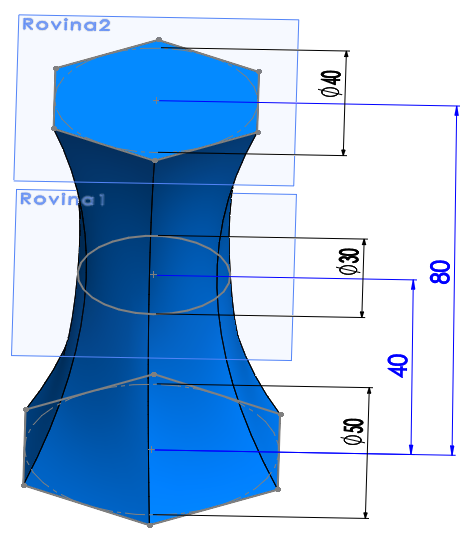 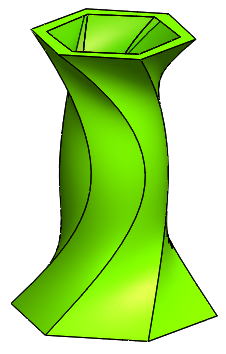 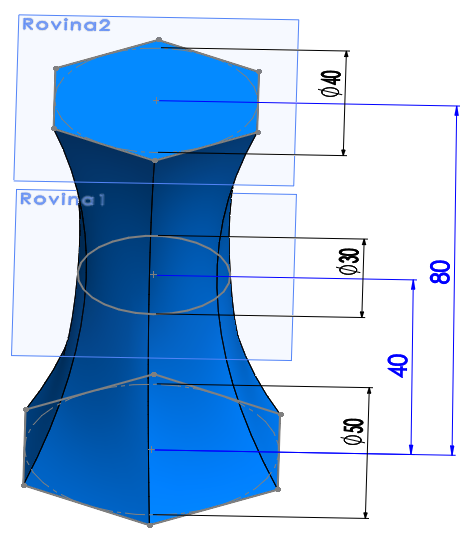 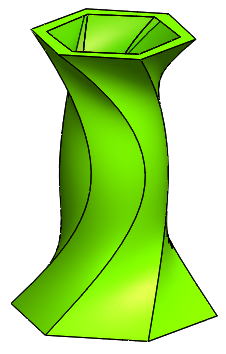 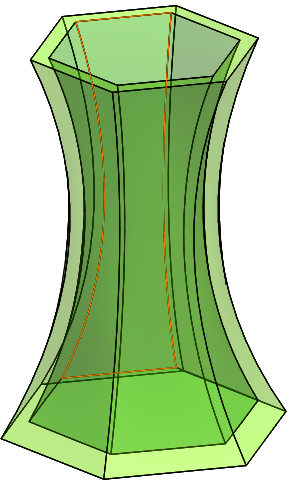 Vymodelujte šroubovák: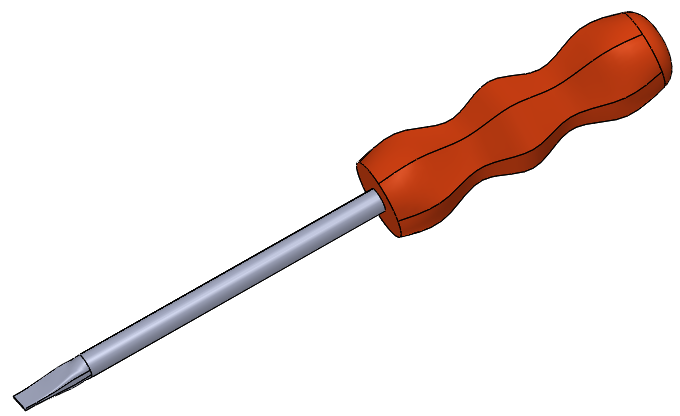 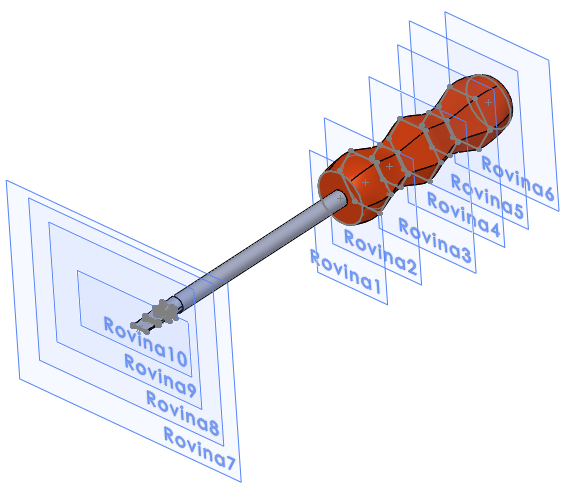 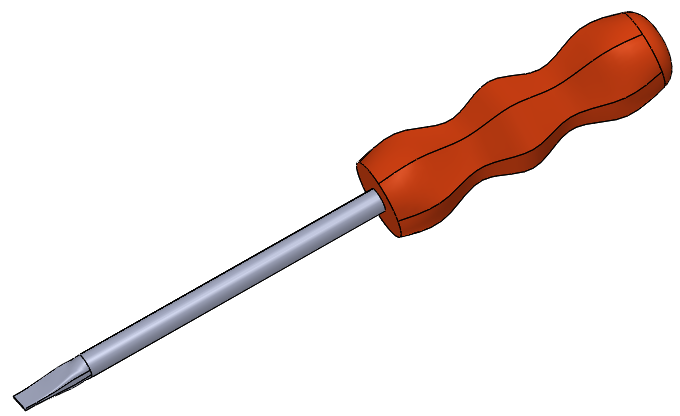 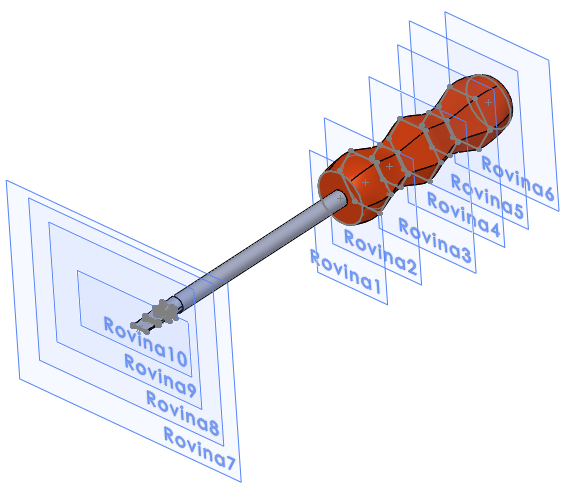 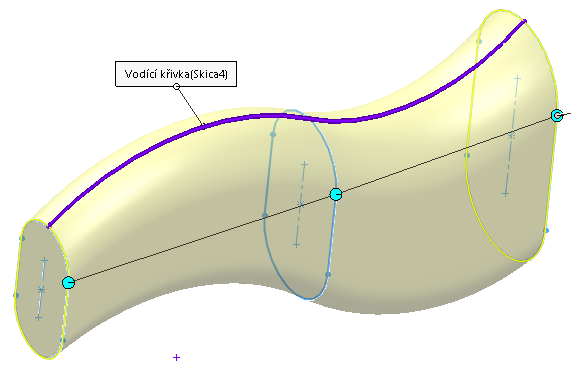 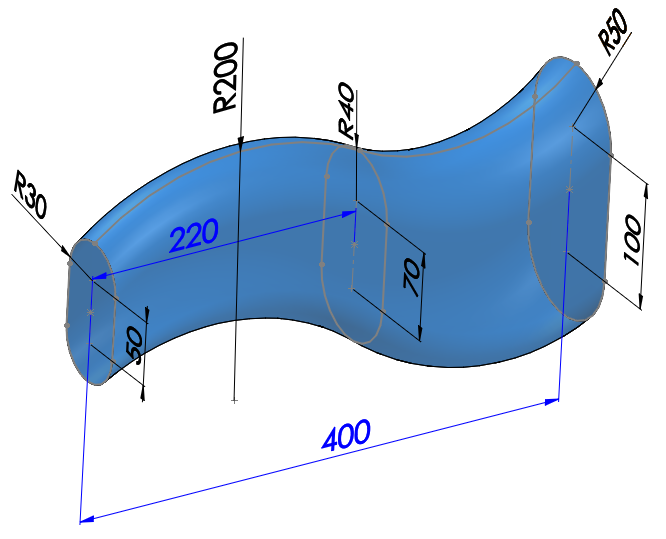 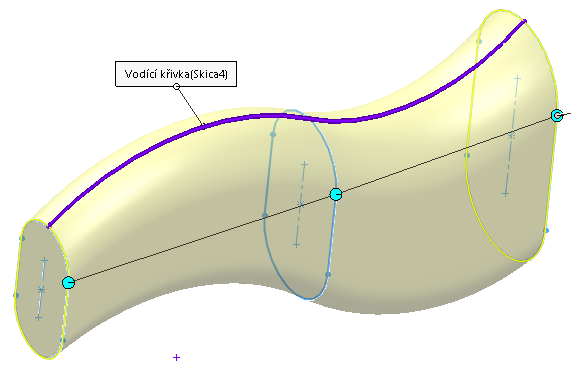 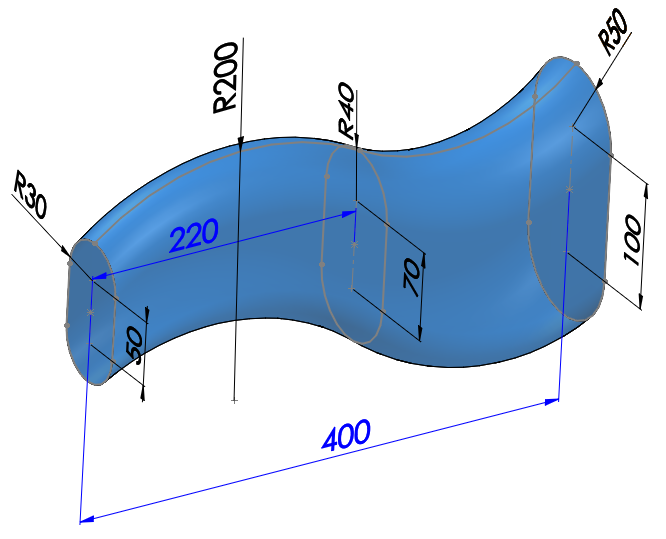 